Дисциплина: Учебная практика группа 923ДАТА: 20.04. 2020 год. ДОБРЫЙ ДЕНЬ!!! СЕГОДНЯ МЫ С ВАМИ РАССМОТРИМ  Тема урока: Кладка по цепной системе перевязки швов                                               ЛЕКЦИЯ                                  Изучение нового материала:                                       Общие сведенияКладку по цепной (однорядной) системе перевязки швов выполняют, соблюдая определенные правила:
– первый (нижний) ряд укладывают тычками;
– тычковые и ложковые ряды последовательно чередуются между собой;
– поперечные вертикальные швы на лицевой поверхности перевязывают на 0,25 кирпича;
– продольные вертикальные швы (по ширине стены) перевязывают на 0,5 кирпича;
– тычковые ряды завершают обрезы стен и столбов, ими выкладывают карнизы и пояски, а также места опирания плит перекрытия и балконов.Прямые углы стен любой толщины начинают с укладки двух трехчетверток в тычковом ряду. Уложенные ложком они продолжают наружную версту. Во втором ряду для перевязки внутренней версты укладывают четвертки кирпичей.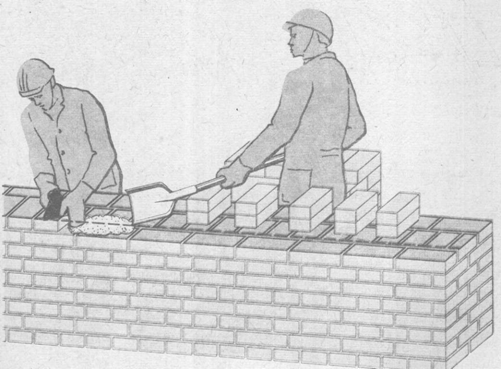 Рис. 1. Кладка по цепной системе перевязкиПростенки (участки стен между проемами) начинают с укладки тычкового ряда. В местах четвертей укладывают четвертки кирпичей. Во втором ряду перевязку обеспечивают неполномерные кирпичи (трехчет-вертки и четвертки).Вертикальное ограничение стен — это ровный обрез кладки по вертикальной плоскости. Наружную версту первого ряда укладывают тычком. Перевязка в торцевой части обеспечивается укладкой трехчетверток. Их кладут околотой плоскостью вовнутрь стены.Примыкание стен выкладывают так, чтобы наружная верста одной стены была тычковая, а другой — ложковая. Перевязка обеспечивается укладкой через ряд трехчетверток. Их число определяется толщинои примыкающей стены.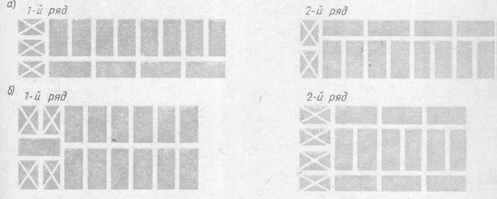 Рис. 2. Кладка вертикальных ограничений стен по цепной системе перевязки а — толщиной 380 мм (в 1,5 кирпича) ; б — толщиной 510 мм (в 2 кирпича)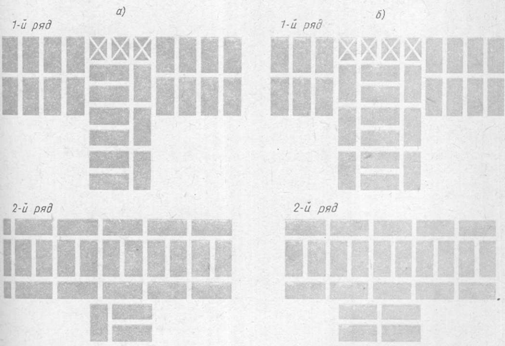 Рис. 3. Кладка примыкания стен по цепной системе перевязки а — толщиной в 2 и 1,5 кирпича; б — толщиной в 2 и 2 кирпичаПересечение стен выкладывают так, чтобы ряды кирпича, лежащие в одном уровне, располагались по-разному. Например, с ;и в продольной стене наружная верна тычковая, то в поперечной стене — ложко-вая.Ряды кирпича укладывают попеременно, пропуская поочередно одну стену через другую.Дымовые и вентиляционные каналы размещают во внутренних стенах здания. Сечение каналов 140Х X 140 или 270Х 140 мм. Дымоходы выкладывают только из керамического кирпича, а вентиляционные каналы также из силикатного.В зависимости от толщины стены каналы располагают вдоль или поперек. Рассечки, разделяющие каналы, устраивают толщиной не менее впол-кирпича. Кладку перевязывают за счет трехчетверток и половинок кирпича.Каменщику необходимо знать особенности кладки углов, простенков и других элементов, так как проекты кирпичных зданий не содержат чертежей порядковой раскладки кирпича этих элементов.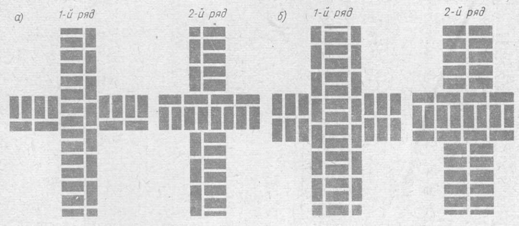 Рис. 4. Кладка пересечения стен по цепной системе перевязки a — толщиной в 1,5 и в 1,5 кирпича; б — толщиной в 2 и 2 кирпича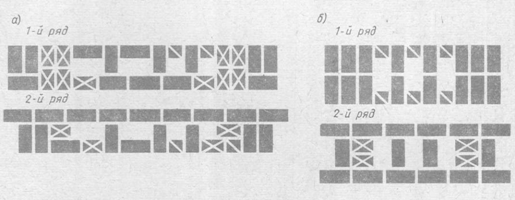 Рис. 5. Кладка дымовых и вентиляционных каналов по цепной системе перевязки а — в стенах толщиной в 1,5 кирпича; б — в стенах толщиной в 2 кирпича

Кирпичная кладка - Кладка по цепной системе перевязки швовВопросы по теме:Выполнение кладки по цепной (однорядной) системе перевязки швов?Как выкладывают ряды кирпича?ответы на данное задание подготовить и сдать в электронном виде до 21.04. 2020 года при ответе прошу написать фамилию и группу